FUNDACIÓN EDUCACIONAL COLEGIO VEDRUNASAN FELIPETextos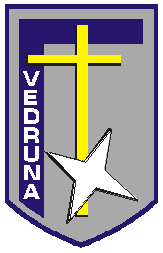 LISTA DE UTILES QUINTO AÑO BÁSICO 2019Link para compra libro de Inglés online es:  http://www.booksandbits.cl/fono servicio al cliente : 56222109100CUADERNOS- 5 Cuadernos cuadro grande 100 hjs.Universitario (Matemática - Cs. Naturales - Inglés-Historia – Geometría)- 2 Cuadernos de composición 100 hjs. Universitario.(Lenguaje y Comunicación)- 7 Cuadernos de composición Tamaño College(Copia, Música, Ortografía, Fichas , Tecnología, Pastoral y Computación)- 1 Cuaderno cuadriculado tamaño College (Religión)- 1 regla 30 cm.- 1 flauta dulce- 1 metalófono cromático(de dos corridas)- 1 foto actual tamaño carné.- 1 mochila sencilla, que sus colores no sean fluorescentes, sin tachas (o chapitas), sin mensajes ni imágenes que afecten los principios formativos del Colegio.- 1 Block papel vegetal- 1 Lápiz mapa 0.7 mm- 1 croquera 21 X 32 cm. Artes Visuales. (alumnas(os)antiguas(os) usan la del año pasado)- Block N° 99 (1/8 pliego)- 1 goma de borrar- 12 Lápices de colores- 1 caja de lápices pastel graso 12 colores- 1 Témpera de 12 colores- Lápices grafitos 2B- 1 cuadernillo college cuadriculado 60 hj. Tecnología- Pinceles N° 4 y N° 6 de paleta- 1 calculadora sencilla (No científica)- 1 carpeta plastificada roja (Inglés)ÚTILES DE GEOMETRÍA-     1 compás con portaminas-     1 escuadra-     1 transportador semicircularNOTA: Se recomienda formar a las(os) alumnas(os) en la sencillez, evitando la  compra de artículos ostentosos y en la responsabilidad, cuidando su uniforme y útiles marcados con nombre y apellidos.- Los alumnos y alumnas deben mantener en su estuche personal: lápiz pasta azul y rojo; lápiz grafito, lápices de colores, goma de borrar, sacapuntas con depósito, pegamento en barra y tijeras.Además debe traer dos fotos tamaño carné para solicitar carné de biblioteca y para el libro de clases.LECTURA PERSONAL   La Agenda Educativa del Colegio se adquirirá durante el mes de Marzo.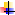 ASIGNATURANOMBRE TEXTOEDITORIALAÑOAUTORESReligiónSe llama JesúsS.M.2009Ximena BarandaClaudia Sánchez y colaboradoresBibliaP.A.I.Nuevo P.A.I.Proyecto de Activación de laInteligencia 5S.M.2006Mariano BaquésDiccionario- Diccionario de bolsillo Inglés -Español - Español Inglés-Diccionario ilustrado de laLengua EspañolaInglésBig Surprise 5 Student´sBookOxfordVanessa Reilly